KARTA PRZEDMIOTUUwaga: student otrzymuje ocenę powyżej dostatecznej, jeżeli uzyskane efekty kształcenia przekraczają wymagane minimum.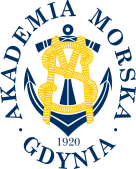 UNIWERSYTET MORSKI W GDYNIWydział Zarządzania i Nauk o Jakości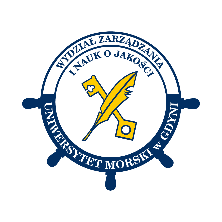 Kod przedmiotuNazwa przedmiotuw jęz. polskimPODSTAWY RZECZOZNAWSTWA I KONTROLI W OBROCIE TOWAROWYMKod przedmiotuNazwa przedmiotuw jęz. angielskimEXPERTISE AND CONTROL BASIS IN CARGO TURNOVERKierunekNauki o JakościSpecjalnośćMenedżer Systemów ZarządzaniaPoziom kształceniastudia drugiego stopniaForma studiówstacjonarneProfil kształceniaogólnoakademickiStatus przedmiotuobowiązkowy Rygorzaliczenie z ocenąSemestr studiówLiczba punktów ECTSLiczba godzin w tygodniuLiczba godzin w tygodniuLiczba godzin w tygodniuLiczba godzin w tygodniuLiczba godzin w semestrzeLiczba godzin w semestrzeLiczba godzin w semestrzeLiczba godzin w semestrzeSemestr studiówLiczba punktów ECTSWCLPWCLPII/III3213015Razem w czasie studiówRazem w czasie studiówRazem w czasie studiówRazem w czasie studiówRazem w czasie studiówRazem w czasie studiów45454545Wymagania w zakresie wiedzy, umiejętności i innych kompetencjiPodstawowa wiedza z zakresu towaroznawstwa i ładunkoznawstwa.Cele przedmiotuPrzekazanie wiedzy oraz wykształcenie umiejętności pozwalających na wykonywanie usług rzeczoznawczo-kontrolnych w zakresie kontroli jakościowej i ilościowej artykułów rolno-spożywczych oraz ładunków masowych.Osiągane efekty uczenia się dla przedmiotu (EKP)Osiągane efekty uczenia się dla przedmiotu (EKP)Osiągane efekty uczenia się dla przedmiotu (EKP)SymbolPo zakończeniu przedmiotu student:Odniesienie do kierunkowych efektów uczenia sięEKP_01ma rozszerzoną i pogłębioną wiedzę z zakresu towaroznawstwa, a zwłaszcza na temat metod pomiarów i badań wykorzystywanych w kontroli towarów.NK_W01EKP_02ma rozszerzoną wiedzę na temat regulacji prawnych, unormowań krajowych i międzynarodowych w zakresie kontroli jakości, a także systemów akredytacji i certyfikacji.NK_W07, NK_U09EKP_03ma pogłębioną wiedzę w zakresie planowania badań i zastosowania wybranych fizykochemicznych technik i metod kontroli jakości towarów.NK_W01, NK_W05,EKP_04ma pogłębioną wiedzę w zakresie zastosowania wybranych metod kontroli ilości towarów.NK_W05, NK_U04,EKP_05zna i potrafi zastosować w praktyce zaawansowane metody i zasady próboprania a następnie postępowania z próbką.NK_W01, NK_W05, NK_U04, NK_U05EKP_06zna metodykę obliczania ilości oraz szacowania jakości towarów w obrocie i potrafi wykonywać ekspertyzy w tym zakresie.NK_W05, NK_W07, NK_U05, NK_U07, NK_U11Treści programoweLiczba godzinLiczba godzinLiczba godzinLiczba godzinOdniesienie do EKPTreści programoweWCLPOdniesienie do EKPZakres pojęcia „kontrola jakości”: najważniejsze pojęcia i definicje, w tym znaczenie norm i specyfikacji dotyczących wymaganych właściwości i parametrów różnego rodzaju towarów.2EKP_01Regulacje prawne, unormowania krajowe i międzynarodowe 
w zakresie kontroli jakości. Krajowe i międzynarodowe jednostki certyfikacji / akredytacji/kontroli jakości oraz problem wzajemnego uznawania w zakresie certyfikacji i akredytacji w kraju i na świecie.2EKP_02Metody pomiarów i badań wykorzystywane w kontroli jakości: podział na grupy oraz najważniejsze metody należące do poszczególnych grup.4EKP_03Próbka, zasady pobierania i przygotowania próbek do oznaczeń 
w kontroli jakości: tworzenie i plan pobierania próbek reprezentatywność próbki wobec partii, rodzaj materiału, a sposób poboru próbki, wielkość partii i konieczna liczba próbek; metody uśredniania próbek różnych materiałów, sposoby wyodrębniania głównych składników analitu, „migracja” próbek w laboratorium 
i zasady archiwizacji próbek.2EKP_04Przykłady najczęściej stosowanych i alternatywnych technik i metod kontroli jakości w najważniejszych branżach przemysłu.6EKP_01, EKP_03Zasady przygotowania próbek oraz zakres zastosowań wybranych fizykochemicznych technik i metod kontroli jakości towarów, w tym charakterystyka metod instrumentalnych umożliwiających oznaczanie istotnych parametrów towarów.6EKP_05Metody i techniki pomiarów ilościowych towarów – ropa naftowa, produkty naftowe, oleje roślinne i zwierzęce, inne ładunki przewożone luzem.6EKP_04, EKP_06Zasady wyboru metody badań i wyposażenia badawczego do praktycznego stosowania w kontroli jakości - czynniki mające wpływ na decyzję i praktyczne przykłady kompromisu w zakresie wymagań zawartych w normach i „specyfikacjach”, dokładnością, precyzją i czasem trwania oznaczeń, oraz względami ochrony zdrowia i środowiska, a także kosztami inwestycyjnymi, eksploatacyjnymi i osobowymi.2EKP_03Obliczanie ilości ładunku metodami draft survey i na podstawie pomiaru ullage. 3EKP_06Wyznaczenie resztek ładunku płynnego przy użyciu metody wedge.Metodyka wyznaczania i wykorzystanie VEF – do porównania wyników obliczeń.3EKP_06Określanie próbki reprezentatywnej na zbiornikowcach i zbiornikach lądowych oraz masowcach.3EKP_05Wyznaczanie gęstości wypadkowej ładunku w przypadku mieszania ładunków o różnych gęstościach.2EKP_04, EKP_06Przygotowanie planu badań i ekspertyzy dla produktu spożywczego na przykładzie kawy zielonej.4EKP_06Łącznie godzin3015Metody weryfikacji efektów uczenia się dla przedmiotuMetody weryfikacji efektów uczenia się dla przedmiotuMetody weryfikacji efektów uczenia się dla przedmiotuMetody weryfikacji efektów uczenia się dla przedmiotuMetody weryfikacji efektów uczenia się dla przedmiotuMetody weryfikacji efektów uczenia się dla przedmiotuMetody weryfikacji efektów uczenia się dla przedmiotuMetody weryfikacji efektów uczenia się dla przedmiotuMetody weryfikacji efektów uczenia się dla przedmiotuMetody weryfikacji efektów uczenia się dla przedmiotuSymbol EKPTestEgzamin ustnyEgzamin pisemnyKolokwiumSprawozdanieProjektPrezentacjaZaliczenie praktyczneInneEKP_01XEKP_02XEKP_03XEKP_04XXEKP_05XEKP_06XKryteria zaliczenia przedmiotuObecność na wszystkich wykładach i ćwiczeniach.Złożenie prawidłowych sprawozdań ze wszystkich ćwiczeń. Uzyskanie oceny pozytywnej z kolokwium pisemnego, próg zaliczenia: 60% możliwych do uzyskania punktów. Ocena końcowa: średnia ważona 60% z oceny z kolokwium, 40% z ćwiczeń.Nakład pracy studentaNakład pracy studentaNakład pracy studentaNakład pracy studentaNakład pracy studentaNakład pracy studentaForma aktywnościSzacunkowa liczba godzin przeznaczona na zrealizowanie aktywnościSzacunkowa liczba godzin przeznaczona na zrealizowanie aktywnościSzacunkowa liczba godzin przeznaczona na zrealizowanie aktywnościSzacunkowa liczba godzin przeznaczona na zrealizowanie aktywnościSzacunkowa liczba godzin przeznaczona na zrealizowanie aktywnościForma aktywnościWCLLPGodziny kontaktowe3015Czytanie literatury10Przygotowanie do zajęć ćwiczeniowych, laboratoryjnych, projektowych10Przygotowanie do egzaminu, zaliczenia10Opracowanie dokumentacji projektu/sprawozdania5Uczestnictwo w zaliczeniach i egzaminach2Udział w konsultacjach 44Łącznie godzin5634Sumaryczna liczba godzin dla przedmiotu9090909090Sumaryczna liczba punktów ECTS dla przedmiotu33333Liczba godzinLiczba godzinLiczba godzinECTSECTSObciążenie studenta związane z zajęciami praktycznymi34343411Obciążenie studenta na zajęciach wymagających bezpośredniego udziału nauczycieli akademickich55555522Literatura podstawowaLeśmian-Kordas R. (red.), Metody oceny jakości i bezpieczeństwa ładunków w transporcie morskim, Wyd. AM Szczecin, Szczecin 2006USCG Chemical Data Guide for Bulk Shipment by Water, Wyd. US Coast Guard, 1990Manual of petroleum measurement standards, Wyd. API & Energy Institute, 2014Aktualne przepisy IMO, kodeksy ADR, IMDGOdpowiednie akty prawne, m.in.: Umowa o międzynarodowych przewozach szybko psujących się artykułów żywnościowych i o specjalnych środkach transportu przeznaczonych do tych przewozów (ATP) oraz Ustawa dnia 19 sierpnia 2011 r. o przewozie towarów niebezpiecznych z późniejszymi zmianamiLiteratura uzupełniającaNormy i specyfikacje dla poszczególnych produktówPetroleum measurement tables, ASTM 53A, 54A, ASTM 53B, 54B, wyd. API, 2007Artykuły naukowe i dostępne zasoby internetoweMateriały własneOsoba odpowiedzialna za przedmiotOsoba odpowiedzialna za przedmiotdr hab. inż. Przemysław Dmowski, prof. UMGKZJPozostałe osoby prowadzące przedmiotPozostałe osoby prowadzące przedmiotdr hab. inż. Aleksandra Wilczyńska, prof. UMGKZJ